      Blekinge Team -04 pojk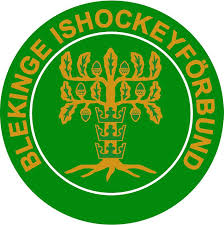 Träning i Olofström onsdag den 5 dec kl   19:00-20:20 , Samling kl 17:50Elias Johansson	Kallinge/Ronneby IFHugo Hasselberg	Karlskrona HKJoel Jonasson	Mörrums Gois IKFilip Peteh		Olofstrms IKMaximilian Piilokivi	Olofströms IKOlle Wirsenius	Karlskrona HKLinus Rönnberg	Karlskrona HKKim Wallentin	Karlskrona HKLeo Jonasson		Karlskrona HKAugust Kronengen	Karlskrona HKHugo Andersson	Karlskrona HKMax Berg		Kallinge/Ronneby IKKarl Petersson	Kallinge Ronneby IKHarley Persson	Olofströms IKNeo Tomasson	Olofströms IKLeo Dahlgren		Olofströms IKTheo Freden		Mörrums Gois IKElliot Egonsson	Mörrums Gois IKGottfrid Kumm	Mörrums Gois IKWilliam Fridolfsson	Karlskrona HKLinus Frej		Karlskrona HKDavid Olsson		Karlskrona HKJacob Rigbo		Karlskrona HKNoah Frithiof		Karlskrona HKLinus Molin		Karlskrona HKViktor Karlsson	Kallinge/Ronneby IKIsac Nielsen		Kallinge/Ronneby IKJacob Olsson		Kallinge Ronneby IKWilmer Elfmark	Kallinge/Ronneby IKErik Fohlin		Kallinge/Ronneby IKFelix Svensson	Kallinge/Ronneby IK